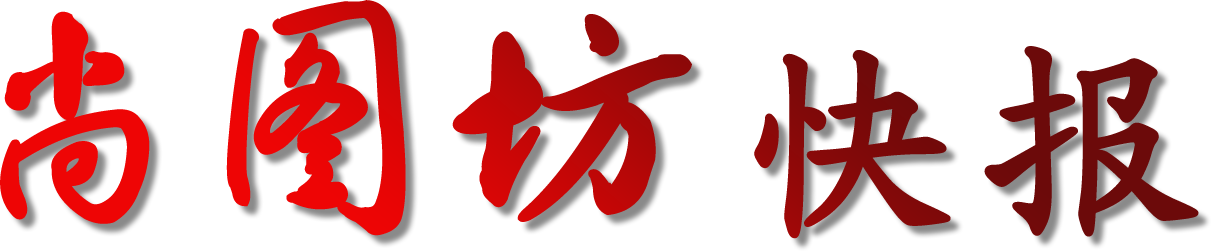 2020年第9期（总第143期）新浪微博：http://weibo.com/shangtuf    腾讯微博：http://t.qq.com/shangtuf尚图坊快报2020-9期主  题尚图坊快报2020-9期：第六届塞尔维亚TOUR三地摄影巡回展揭晓 尚图坊获4金2银7铜等37个奖项；第四届深圳国际摄影艺术展揭晓，尚图坊共获2金8银6铜等35个奖项及5000元奖金；2020年奥地利维也纳国际摄影奖揭晓 尚图坊共获1金1银1铜等51个奖项；第七届克罗地亚DFA国际摄影展揭晓 尚图坊获1铜等9个奖项；2020中国台湾国际摄影巡回赛揭晓，摄影师李建平获巡回赛特别优秀奖，尚图坊共获9金3银5铜等46个奖项；2020年美国摄影学会（PSA）国际数码摄影揭晓 尚图坊共获1金1银3铜等10个奖项；第三届贝宁国际摄影展揭晓 尚图坊共获2金3铜等23个奖项；中国摄影家协会分党组书记、驻会副主席郑更生一行到尚图坊调研；第六届塞尔维亚-黑山四地国际摄影巡回展揭晓 尚图坊共获1金1银6铜等26个奖项；2020年9月影赛消息，8月份国际影赛获奖情况汇总。本期导读 每期一图：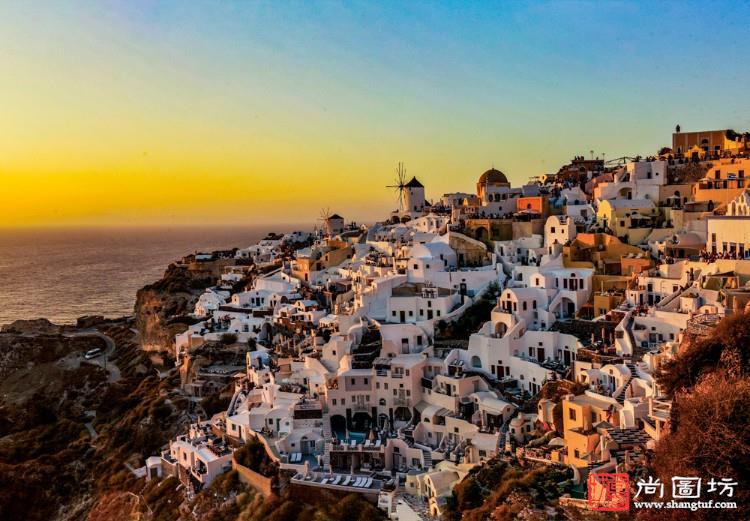 《爱琴岛夕阳》摄影：穆伦贤 旅游组 PSA金牌2. 第四届深圳国际摄影艺术展揭晓，尚图坊共获2金8银6铜等35个奖项及5000元奖金；3. 2020年奥地利维也纳国际摄影奖揭晓 尚图坊共获1金1银1铜等51个奖项；3.第七届克罗地亚DFA国际摄影展揭晓 尚图坊获1铜等9个奖项；4.2020中国台湾国际摄影巡回赛揭晓，摄影师李建平获巡回赛特别优秀奖，尚图坊共获9金3银5铜等46个奖项；5.2020年美国摄影学会（PSA）国际数码摄影揭晓 尚图坊共获1金1银3铜等10个奖项；6.中国摄影家协会分党组书记、驻会副主席郑更生一行到尚图坊调研7.第六届塞尔维亚-黑山四地国际摄影巡回展揭晓 尚图坊共获1金1银6铜等26个奖项；8.第六届塞尔维亚TOUR三地摄影巡回展揭晓 尚图坊获4金2银7铜等37个奖项9.2020年美国摄影学会（PSA）国际数码摄影揭晓 尚图坊共获1金1银3铜等10个奖项10.重点赛事推荐：2020年第六届挪威罗弗敦国际摄影艺术展征稿启事（截止2020年9月1日）2020年新加坡莱佛士国际摄影展征稿启事（截止2020年9月3日）2020年第二届土耳其CANYTELLIS国际摄影展征稿启事（截止2020年9月5日）2020年第39届克罗地亚萨格勒布国际摄影展征稿启事（截止2020年9月5日）2020年第七届德国AC-FOTO四地摄影公开巡回展征稿启事（截止2020年9月8日）2020年中国香港第75届国际摄影沙龙征稿启事（截止：照片组2020年9月10日，数码组2020年9月15日）2020年法国巴黎航空摄影奖征稿启事（截止2020年9月12日）2020年阿联酋 XPOSURE国际摄影奖征稿启事（截止2020年9月15日）第六十七届新加坡国际摄影奖征稿启事（截止2020年9月17日）2020第三届“金丝路”杯国际摄影大赛征稿 （截止2020年9月20日）2020澳大利亚年度国际风光摄影师大赛征稿启事​（截止2020年9月23日）2020年第六届塞尔维亚-黑山巴尔干巡回赛征稿启事（截止2020年9月25日）2020上海国际“郎静山摄影艺术奖”慈善摄影大赛 暨 2020上海国际“郎静山青少年艺术奖”影像大赛征稿启事（截稿时间：2020年9月25日）11、2020年9月国际影赛；12、2020年9月份国际影赛获奖情况汇总；每期一图：11.每期一图：《爱琴岛夕阳》摄影：穆伦贤 旅游组 PSA金牌重要资讯1：第六届塞尔维亚TOUR三地摄影巡回展揭晓 尚图坊获4金2银7铜等37个奖项        第六届塞尔维亚TOUR三地摄影巡回展日前揭晓，尚图坊共获4金2银7铜等37个奖项。        在这些获奖作品中，摄影师徐维祥一人独揽两枚金牌，作品《恶斗不止》荣获自然组PSA金牌、FSS金牌和勋带奖。摄影师穆伦贤的《爱琴岛夕阳》获旅游组PSA金牌，此外蒋志舟的《雪原牧歌》获彩色开放组金牌及勋带奖。摄影师郭宬和李建平分获两枚银牌，其中摄影师郭宬的《面具》获女人组银牌及勋带奖，李建平的《欢爱》获自然组银牌。另有七枚铜牌分别由摄影师徐运祥、蒋志舟、吴亮、汤茵、杨苏清、李建平、杨年荣获得：徐运祥的《梦里经过》获旅游组铜牌及勋带奖，同时杨苏清的《屋》获该组铜牌；蒋志舟的《母亲》获女人组铜牌；吴亮的《叠罗汉》获自然组铜牌；汤茵的《集市》、李建平的《乞力马扎罗风光》以及杨年荣的《高空转轮》均获彩色开放组铜牌，成绩优异。        除上述奖牌外，还有二十幅优秀作品在本次大赛中获奖。自然组中，摄影师常江滨《向心突击》获FIAP勋带奖，吴亮《挑战3》、邓少信《盘丝洞》《森林精灵》、张馨月《瞪》及蒋志舟《相依为命》均获勋带奖；旅游组中，陈伟《南极穿越》、吴亮《玉宇琼楼》、李政国《天地同辉》、王珍敬《我和我的祖国》等均获勋带奖；彩色开放组中，邓少信《母子》获FIAP勋带奖及勋带奖，吴亮《树蛙与花2》与冯萍《搏》均获勋带奖；女人组中，冯涛《新生》与汤茵《作坊女》均获FIAP勋带奖；黑白开放组中，李政国《人生》获FIAP勋带奖，李建平《雪野归途》、穆伦贤《赶斋节》均获勋带奖。        除以上获奖作品外，共有闫俊林《看谁跳得高》、谈一韵《喜获丰收》、罗自辉《万物有灵》等217幅次由尚图坊制作并选送的优秀作品入选本届赛事。        本赛事由塞尔维亚库拉摄影俱乐部主办，经国际影艺联盟、美国摄影学会共同认证。设有自然组、旅游组、女人组、彩色开放组、黑白开放组这五个组别。更多信息详询：http://www.shangtuf.com/article/show/8713.htm重要资讯2：第四届深圳国际摄影艺术展揭晓，尚图坊共获2金8银6铜等35个奖项及5000元奖金    2020年第四届深圳国际摄影艺术展览已于日前公布最终结果，本次共收到来自42个国家和地区的6360幅作品。经过10位国际知名摄影家的四天的认真评选，共评出197幅获奖作品。在本次展览评选中，由尚图坊制作并转送的作品在一番激烈角逐之下，共荣获2金8银6铜等35个奖项及5000元奖金。      在这些获奖作品中，两枚金牌分别出自两位优秀摄影师之手。摄影师罗少珍凭借作品《捡牛粪》获得彩色开放组PSA金牌，摄影师刘长春作品《守护》获得黑白开放组GCPA金牌。同时，彩色开放组中还有众多优秀摄影师分别获得不同的奖项，摄影师杨胜华的作品《苗家赶集》获得SZIPE银奖+3000元人民币、摄影师何廷业的作品《飞过梦幻湖》获得PSA银牌、摄影师曾晓剑的作品《乡戏正酣》与摄影师李毓伟的作品《相伴》分别获得IPF银牌，GPU银牌则分别由摄影师辜爱平的作品《山魂》以及摄影师应敏的作品《圆梦》获得。其中，摄影师赵红的作品《地铁生活》、摄影师唐凤中的作品《希夏邦马六月雪》分别获得该组SZIPE铜奖+1000元人民币。摄影师向海泉的作品《彩练中飞舞》获得IPF铜牌。摄影师胡悦建的作品《我把妈妈借给你》、摄影师杨国美的作品《拓展之美》则分别该组获得GCPA铜牌。此外，摄影师易都的作品《田园诗》、摄影师张仲凯《中国龙》、摄影师冯涛《烈火雄心》、摄影师赵红的《见证动迁》、摄影师陈卫平的《家园》、摄影师黄建军的作品《蒸蒸日上》获得该组SZIPE优秀奖丝带。     另一边黑白开放组中也有众多优秀作品分别获得不同殊荣。摄影师杨胜华《万马奔跑》荣获该组IPF银牌。摄影师徐圳宏的作品《矿工生活》、摄影师李怀峰的作品《汗水逐梦》分别获得GPU银牌。摄影师于长仁的《京剧打瓜园》、摄影师赵红的《渔归》、摄影师候星明的《斗鸟》则分别荣获该组SZIPE优秀奖丝带奖。     除此之外，摄影师童江川的作品《奋起直追2》获得PSA优异勋带奖、摄影师余维旺的作品《古色》获得GPU勋带奖、摄影师王慧珏的作品《晨曦》、摄影师乔慧康的作品《标准时代女》、摄影师洪强成的作品《年华》、摄影师黄建军的《守望》分别获得彩色开放组的GCPA优异勋带奖。黑白开放组中的勋带奖则分别由摄影师陈光辉的作品《大漠驼影》获得GPU优异勋带奖，摄影师赵红《远方的呼唤》获得GCPA优异勋带奖。     除上述获奖作品之外，还有摄影师谢邦国《重创》、摄影师唐凤中《牧场》、摄影师黄石光《沙漠之旅》等673幅作品入选本届国际摄影展。     据悉，深圳国际摄影艺术展览由深圳国际摄影周组委会主办，经美国摄影学会(PSA)、国际摄影家联盟(GPU)、国际摄影师联盟(IPF)、全球华人摄影联合会(GCPA)的认证及赞助奖牌。更多信息详询：http://www.shangtuf.com/article/show/8714.htm重要资讯3：中国摄影家协会分党组书记、驻会副主席郑更生一行到尚图坊调研      8月22日下午，中国摄影家协会分党组书记、驻会副主席郑更生，浙江省文联党组成员、书记处书记吕伟刚，中国摄影出版社总编高扬，中国文联摄影艺术中心展览处处长赵青，浙江省摄影家协会主席王小川，浙江省摄影家协会副主席兼秘书长毛小芳等一行6人来到尚图坊开展摄影艺术调研工作。台州市委常委、宣传部长叶海燕、台州市委宣传部副部长陈剑、台州市文联主席茅玉芬、台州市摄协主席储伏龙、秘书长喻昌荣等领导陪同调研。 在座谈中，郑更生书记说，我到中国摄影家协会后经常听到尚图坊做的不错，在国际交流上做的很有特色，这几年，尚图坊作为民间机构能够和国际这么多的摄影组织交流这么频繁，把中国摄影家和他们的作品推向世界，确实不容易，说明我们台州人的智慧。尚图坊作为民间机构，在国际交流上方法更加灵活，自由度很大，并且已经形成了一个集中的国际交流场所，可以发挥自身优势，对于影友的作品进行有针对性的指导，让更多的中国摄影师通过这个平台走向世界。在走向国际摄影舞台方面，尚图坊值得大家学习。
     郑更生书记同时指出，体制外的新文艺群体，现在是我们文艺战线的主力军，摄影师和搞摄影的队伍尤为突出，这方面尚图坊做了示范作用。今后，需要中国摄协哪方面能够帮助到的，我们一定给予支持的，加强合作，共同努力把中国摄影推向世界！更多信息详询：http://www.shangtuf.com/article/show/8747.htm重要资讯4：第三届贝宁国际摄影展揭晓 尚图坊共获2金3铜等23个奖项        第三届贝宁国际摄影展日前揭晓，尚图坊共获得2金3铜等23个奖项。        在这些获奖作品中，摄影师刘毅与李建平分获两枚金牌，其中摄影师刘毅的《Cheetah Hunting1》获得自然组FIAP金牌，同时李建平的《狂野亲情》获该组别Sille Sanat Sarayi金牌，成绩优异。此外，摄影师陈昆平、杨学彪及毛亚风均获得铜牌：陈昆平的《策马前行5》与杨学彪的《约定》分别获照片组FIAP铜牌和Sille Sanat Sarayi铜牌，以及毛亚风的《黑与白》获彩色开放组Sille Sanat Sarayi铜牌。        除以上获奖作品外，还有十八幅优秀作品在本次大赛中获奖。自然组中，陈利祥的《细雪轻飘》获FIAP勋带奖以及陈昆平的《白鹭--护雏2》获Sille Sanat Sarayi勋带奖。照片组中，薛克清的《胡杨·舞》和孙叔元的《回家》均获FIAP勋带奖，卢盛福的《小屋》获Sille Sanat Sarayi勋带奖，陈昆平的《捕》获ANAPHAB特别奖。彩色开放组中，吴帅的《城市的音符》获FIAP勋带奖，孙叔元的《陪伴》和陈昆平的《流动水坝》均获ANAPHAB特别奖。旅游组中，杨胜华的《靓丽风景线》获FIAP勋带奖，另一幅《古城凤凰吊脚楼》获Sille Sanat Sarayi勋带奖，徐宪成的《第一乐章》获Sille Sanat Sarayi勋带奖，李智渊的《心愿》、杨国美的《水润花娆》、以及吴帅的《绿道》均获ANAPHAB特别奖。肖像组中，胡丽珍的《陪伴》和穆伦贤的《虔诚老人》均获Sille Sanat Sarayi勋带奖，另有孙叔元的《希望》获ANAPHAB特别奖。        除以上获奖作品外，共有叶德伟《水墨渔家》、于立《晨曦》、高曙光《酷》等73幅次由尚图坊制作并选送的优秀作品入选本届赛事。        本赛事由国际影艺联盟FIAP认证。设有彩色开放组、肖像组、自然组、旅游组、照片组这五个组别。更多信息详询：http://www.shangtuf.com/article/show/8753.htm重要资讯5：2020中国台湾国际摄影巡回赛揭晓，摄影师李建平获巡回赛特别优秀奖，尚图坊共获9金3银5铜等46个奖项        2020中国台湾国际摄影巡回赛日前揭晓，由尚图坊选送来自江西会昌的摄影师李建平在此次大赛中脱颖而出，夺得巡回赛特别优秀奖，成绩优异。此外来自湖南湘西的摄影师杨胜华同样实力非凡，在PST 中国台北会赛区中获得最高积分，荣获该赛区最高积分奖，并获得最高积分奖奖杯，同时在PST 中国台湾会赛区中成为入选作品最多的摄影师，获该赛区国际影艺联盟最佳作者奖，并将获得国际影艺联盟最佳作者奖徽章。本次赛事尚图坊共获得9金3银5铜等46个奖项，成绩斐然。        在这些获奖作品中，摄影师杨胜华与蒋志舟均获得郎静山大师纪念奖（金牌），杨胜华的《晨光映耀火烈鸟》获彩色开放组郎静山大师纪念奖，蒋志舟的《雪原牧歌》获旅游组郎静山大师纪念奖和PSTw铜牌。另有五枚金牌分别由陈昆平、殷佩玉、艾成国、李建平、陈卫平获得：其中李建平与殷佩玉均获两枚金牌，李建平的《妈祖巡海》获旅游组FIAP金牌、PSTw金牌和FIAP勋带奖；殷佩玉的《人海车龙》获旅游组FIAP金牌、PSA金牌和PSTw铜牌；陈卫平的《贫穷与快乐》获黑白开放组CAPA金牌；艾成国的《皮影戏》和陈昆平的《白鹭--瞧这一家子》分别获旅游组和自然组PST金牌。此外摄影师杨胜华的《幸福的笑脸》获黑白开放组PST银牌，吴亮的《水墨黄山3》获旅游组PST银牌和CAPA勋带奖，同时王文伟的《柳江晨韵》获该组CAPA银牌和GPU勋带奖。另有摄影师蒋志舟的《鵉凤和鸣》获自然组CAPA铜牌、FIAP勋带奖和PSA勋带奖；杨胜华的《驰骋沙场》获旅游组PST铜牌以及王一华的《圣地》获彩色开放组PSTw铜牌。        除以上获奖作品外，还有二十一幅优秀作品在本次大赛中获奖。彩色开放组中，杨胜华《苗家赶集》、宋金子《快乐的下午时光》均获FIAP勋带奖以及王一华《合影》获PSTw勋带奖。黑白开放组中，陈卫平《摩尔西族小男孩》获FIAP勋带奖和PSA勋带奖，蒋志舟《母亲》和李建平《水花狂舞》均获PSA勋带奖，蒋志舟《黎明》《风雪兼程》获GPU勋带奖，艾成国《乡村雾行》获CAPA勋带奖。旅游组中，宋金子《冰湖星空》获FIAP勋带奖，吴亮《天上田园》与陈卫平《童趣》获PSA勋带奖，宋金子《踏歌起舞》和李建平《沸腾的节日》均获GPU勋带奖，杨胜华《靓丽风景线》和陈际《长城长》获CAPA勋带奖，同时杨胜华《龙腾盛事闹土楼》获PST勋带奖。另有杨胜华《雪域精灵》获自然组FIAP勋带奖，以及陈伟《南极海豹》获GPU勋带奖。        除以上获奖作品外，共有吴德全《离别》、王伟建《天光云影共徘徊》、陆铭《深深院宇人老》等367幅次由尚图坊制作并选送的优秀作品入选本届赛事。        本赛事由中国台北摄影学会、中国台湾摄影学会、中华艺术摄影家学会共同主办，经由国际影艺联盟FIAP、美国摄影学会PSA、国际摄影家联盟GPU共同认证。设有彩色开放组、黑白开放组、自然组、旅游组这四个组别。更多信息详询：http://www.shangtuf.com/article/show/8724.htm重要资讯6：2020年奥地利维也纳国际摄影奖揭晓 尚图坊共获1金1银1铜等51个奖项        2020年奥地利维也纳国际摄影奖日前揭晓，尚图坊共获得1金1银1铜等51个奖项。        在这些获奖作品中，摄影师周立春独获一枚金牌，作品《一局老棋》荣获享受生活组VIEphoto金牌，摄影师杨胜华一人独揽两大奖项，作品《万马奔跑》获黑白组VIEphoto银牌，同时《漫游醉美吊脚楼》获旅游组评委推荐奖，即获得价值2500欧元的挪威B-Exclusive假日旅馆为期一周的住宿，成绩优异。此外摄影师雷尊惠的《搬运工的心事》获黑白组VIEphoto铜牌。        除以上获奖作品外，共有翟铭《王硇村的快乐》、余宁台《与生命共舞》、李玉山《苍茫宝古图》、娄贵山《往事如烟》、王洪山《老茶馆》等47幅次由尚图坊制作并选送的优秀作品在本次赛事中获得优秀奖。        本赛事由奥地利LIK Academy for Photo and Design主办，获奖摄影师将受邀参加2020年维也纳夏季摄影节。设有我们的世界-自然之美、学生奖、开放组、黑白组、享受生活、旅游组这六个组别。更多信息详询：http://www.shangtuf.com/article/show/8718.htm重点赛事推荐1:2020年第六届挪威罗弗敦国际摄影艺术展一、主题：A)彩色数码开放组B)黑白数码开放组C)风光组二、奖项（共81个奖项）：最佳挪威摄影师-NSFF奖杯+奖金1500挪威克朗最佳挪威俱乐部-NSFF奖杯+奖金1500挪威克朗FIAP蓝色勋章奖给最佳摄影师每个组别设以下奖项：PSA金牌、FIAP金牌、BOFK金牌、展览金牌各一枚PSA银牌、FIAP银牌、BOFK银牌、展览银牌各一枚PSA铜牌、FIAP铜牌、BOFK铜牌、展览铜牌各一枚主席推荐奖一份PSA勋带奖三枚FIAP勋带奖三枚展览勋带奖三枚BOFK勋带奖三枚主席推荐奖一份（BOFK金牌）三、重要日期： 2020年9月1日更多信息详询：http://www.shangtuf.com/article/show/8725.htm重点赛事推荐2:2020年第七届德国AC-FOTO四地摄影公开巡回展一、主题：A）自然组B）野生动物组C）彩色开放组D）黑白开放组二、奖项（共208个奖项）：16个最佳作品奖-PSA金牌32枚GO金牌160个勋带奖三、截止日期：2020年9月8日更多信息查询：http://www.shangtuf.com/article/show/8731.htm重点赛事推荐3:2020年中国香港第75届国际摄影沙龙一、组别A）黑白照片组B）彩色照片组C）彩色数码组D）黑白数码组E）旅游数码组二、奖项（共175个奖项）：全场最佳摄影师将获FIAP蓝色勋章一枚每组设以下奖项：香港摄影学会金牌一面、银牌二面、铜牌三面、优异证书十份香港摄影学会全套最佳作品赠与学会奖杯国际影艺联盟金牌一面、勋带奖二份美国摄影学会金牌一面、勋带奖三份 截止日期：照片组：2020年9月10日，数码组：9月15日 更多信息查询：http://www.shangtuf.com/article/show/8730.htm重点赛事推荐4:2020年法国巴黎航空摄影奖一、主题：A）建筑组B）自然组C）人物组D）艺术组E）编辑组，共设4个小组别：运动/记录/环境/旅游F）房产组，共设3个小组别：酒店/住宿地/其他二、奖项（共5000美金）：全场大奖：年度航拍摄影师奖+1500美元奖金+作品在巴黎展出+国际媒体+作品在社交媒体展出+作品在网上画廊展出+电子证书和奖牌每组冠军（共7名，每位获赠500美元奖金+作品在巴黎展出+国际媒体+作品在社交媒体展出+作品在网上画廊展出+电子证书和奖牌）：年度城市航拍摄影师奖年度自然航拍摄影师奖年度人物航拍摄影师奖年度婚礼航拍摄影师奖年度艺术航拍摄影师奖年度编辑航拍摄影师奖年度房产航拍摄影师奖各小组别设有金、银、铜奖各小组别设有优秀奖最终截止日期：2020年9月12日更多信息查询：http://www.shangtuf.com/article/show/8729.htm
重点赛事推荐5:2020年阿联酋 XPOSURE国际摄影奖一、主题：A）风光摄影B）人像摄影C）建筑摄影D）新闻摄影E）航空摄影F）旅游摄影G）微距摄影H）电影短片组I）青年组J）沙迦政府开放组二、奖项（61个奖项）：全场大奖获得者将获得以下奖项：奖金3000美元数码产品前来阿联酋沙迦参加颁奖典礼的机票和住宿作品参加阿联酋沙迦Xposure摄影节作品收录在阿联酋沙迦Xposure年鉴组别冠军奖获得以下奖项：奖金1500美元数码产品前来阿联酋沙迦参加颁奖典礼的机票和住宿作品参加阿联酋沙迦Xposure摄影节作品收录在阿联酋沙迦Xposure年鉴组别亚军奖获得以下奖项：奖金1500美元数码产品前来阿联酋沙迦参加颁奖典礼的机票和住宿作品参加阿联酋沙迦Xposure摄影节作品收录在阿联酋沙迦Xposure年鉴每组5位入选奖：作品参加阿联酋沙迦Xposure摄影节截止日期：2020年6月24日（延长至2020年9月15日）更多信息查询：http://www.shangtuf.com/article/show/8591.htm重点赛事推荐6:第六十七届新加坡国际摄影奖一、主题：A）黑白开放组B）彩色开放组C）街头组D）人物组E）自然组（不可添加或删除任何元素）F）旅游组（不可添加或删除任何元素）二、奖项（共145个奖项）：FIAP蓝色徽章奖也将颁发给入选作品累计张数最多的参赛者。数码黑白公开组(PSA-PID)PSS Gibson Hill 博士纪念金牌奖（本组最佳奖）、FIAP金牌奖、FIAP银牌奖、铜牌奖，勋带奖2枚PSA金牌奖、PSA银牌奖、铜牌奖，勋带奖2枚；GPU金牌奖、GPU银牌奖、铜牌奖，勋带奖2枚；PSS银牌奖、铜牌奖，勋带奖3枚；IAAP金、银、铜牌数码彩色公开组(PSA-PID)PSS洪水才纪念金牌奖（本组最佳奖）FIAP金牌奖、FIAP银牌奖、铜牌奖，勋带奖2枚PSA金牌奖、PSA银牌奖、铜牌奖，勋带奖2枚；GPU金牌奖、GPU银牌奖、铜牌奖，勋带奖2枚；PSS银牌奖、铜牌奖，勋带奖3枚；IAAP金、银、铜牌数码专题组：街头组PSS-Yip Cheong Fun纪念金牌将（本组最佳）FIAP金牌奖、FIAP银牌奖、铜牌奖，勋带奖2枚PSA金牌奖、PSA银牌奖、铜牌奖，勋带奖2枚；GPU金牌奖、GPU银牌奖、铜牌奖，勋带奖2枚；PSS银牌奖、铜牌奖，勋带奖3枚；IAAP金、银、铜牌数码专题组：人物组PSS麦尼斯夫人纪念金牌奖（本组最佳奖）FIAP金牌奖、FIAP银牌奖、铜牌奖，勋带奖2枚PSA金牌奖、PSA银牌奖、铜牌奖，勋带奖2枚；GPU金牌奖、GPU银牌奖、铜牌奖，勋带奖2枚；PSS银牌奖、铜牌奖，勋带奖3枚；IAAP金、银、铜牌数码自然组：PSS拿督陆运涛纪念金牌奖（本组最佳奖）FIAP金牌奖、FIAP银牌奖、铜牌奖，勋带奖2枚PSA金牌奖、PSA银牌奖、铜牌奖，勋带奖2枚；GPU金牌奖、GPU银牌奖、铜牌奖，勋带奖2枚；PSS银牌奖、铜牌奖，勋带奖3枚；IAAP金、银、铜牌数码旅游组：PSS郭令裕纪念金牌奖（本组最佳奖）FIAP金牌奖、FIAP银牌奖、铜牌奖，勋带奖2枚PSA金牌奖、PSA银牌奖、铜牌奖，勋带奖2枚；GPU金牌奖、GPU银牌奖、铜牌奖，勋带奖2枚；PSS银牌奖、铜牌奖，勋带奖3枚；IAAP金、银、铜牌 截止日期：2020年9月17日更多信息查询：http://www.shangtuf.com/article/show/8728.htm重点赛事推荐7:2020澳大利亚年度国际风光摄影师大赛一、主题：风光摄影作品二、奖项（10000美元奖金）：年度风光摄影师奖：（必须有至少4幅不同的作品参加本次大赛，且必须有1幅作品进入到前100）第一名：奖杯+奖金5000美元+作品收录并获赠2020年澳大利亚国际风光摄影师大赛画册第二名：奖杯+奖金1000美元+作品收录并获赠2020年澳大利亚国际风光摄影师大赛画册第三名奖杯+奖金500美元+作品收录并获赠2020年澳大利亚国际风光摄影师大赛画册年度风光摄影作品奖：第一名奖杯+奖金2000美元+作品收录并获赠2020年澳大利亚国际风光摄影师大赛画册第二名奖杯+奖金1000美元+作品收录并获赠2020年澳大利亚国际风光摄影师大赛画册第三名奖杯+奖金500美元+作品收录并获赠2020年澳大利亚国际风光摄影师大赛画册特别奖：情绪奖航空特别奖冰雪特别奖夜空奖不可思议地平线奖每一位奖获摄影师将获得制作一米宽作品的奖励，根据他们的选择，可以用铝版或亚克力版呈现，同时将获得一个奖杯，且作品收录并获赠2020年澳大利亚国际风光摄影师大赛画册。入选前101名的摄影师：获得一份电子证书以及下载PDF画册的链接 截止日期：2020年9月23日更多信息查询：http://www.shangtuf.com/article/show/8727.htm重点赛事推荐8:2020上海国际“郎静山摄影艺术奖”慈善摄影大赛 暨 2020上海国际“郎静山青少年艺术奖”影像大赛一、征稿主题大赛以“爱”为创作主题。以人与自然、人与社会、人与人的情感为表现内容，以影像艺术的形式呈现人世间的最伟大的情感——“爱”，反映各国各地风土人情、人文景观、民族节庆、促进世界和平与繁荣发展的优秀作品。二、奖项设置（共378个奖项）1. 2020上海国际“郎静山摄影艺术奖”慈善摄影大赛奖项设置： a“郎静山摄影艺术奖”金像奖100个b“郎静山摄影艺术奖”金牌奖100个c 在100个“郎静山摄影艺术奖”金像奖及历届获得“郎静山摄影艺术奖”终身成就奖作品中再评选出国际摄影家联盟（GPU）奖：国际摄影家联盟（GPU）金奖1个国际摄影家联盟（GPU）银奖8个国际摄影家联盟（GPU）铜奖8个国际摄影家联盟（GPU）优秀奖30个2. 2020上海国际“郎静山青少年艺术奖”影像大赛奖项设置：a 小学组：金奖5个  银奖10个  铜奖20个  优秀指导教师奖5个b 中学组：金奖5个  银奖10个  铜奖20个  优秀指导教师奖5个c 大学组：金奖5个  银奖10个  铜奖20个d 在各组别金奖作品中再评选产生国际摄影家联盟（GPU）奖：国际摄影家联盟（GPU）银牌奖2个国际摄影家联盟（GPU）铜牌奖2个国际摄影家联盟（GPU）优秀奖12个征稿日期：2020年6月15日至2020年9月30日更多信息查询：http://www.shangtuf.com/article/show.aspx?id=8737国际影赛消息：2020年9月影赛消息：2020年第六届挪威罗弗敦国际摄影艺术展征稿启事（截止2020年9月1日）http://www.shangtuf.com/article/show/8725.htm2020年新加坡莱佛士国际摄影展征稿启事（截止2020年9月3日）http://www.shangtuf.com/article/show.aspx?id=87342020年第二届土耳其CANYTELLIS国际摄影展征稿启事（截止2020年9月5日）http://www.shangtuf.com/article/show/8733.htm2020年第39届克罗地亚萨格勒布国际摄影展征稿启事（截止2020年9月5日）http://www.shangtuf.com/article/show/8732.htm2020年第七届德国AC-FOTO四地摄影公开巡回展征稿启事（截止2020年9月8日）http://www.shangtuf.com/article/show/8731.htm2020年中国香港第75届国际摄影沙龙征稿启事（截止：照片组2020年9月10日，数码组2020年9月15日）http://www.shangtuf.com/article/show/8730.htm2020年法国巴黎航空摄影奖征稿启事（截止2020年9月12日）http://www.shangtuf.com/article/show/8729.htm2020年阿联酋 XPOSURE国际摄影奖征稿启事（截止2020年9月15日）http://www.shangtuf.com/article/show/8591.htm第六十七届新加坡国际摄影奖征稿启事（截止2020年9月17日）http://www.shangtuf.com/article/show/8728.htm2020第三届“金丝路”杯国际摄影大赛征稿 （截止2020年9月20日）http://www.shangtuf.com/article/show.aspx?id=87602020澳大利亚年度国际风光摄影师大赛征稿启事​（截止2020年9月23日）http://www.shangtuf.com/article/show/8727.htm2020年第六届塞尔维亚-黑山巴尔干巡回赛征稿启事（截止2020年9月25日）http://www.shangtuf.com/article/show/8726.htm2020上海国际“郎静山摄影艺术奖”慈善摄影大赛 暨 2020上海国际“郎静山青少年艺术奖”影像大赛征稿启事（截稿时间：2020年9月25日）http://www.shangtuf.com/article/show.aspx?id=8737国际影赛：尚图坊荣誉榜：2020年8月，尚图坊制作转送的作品在第六届塞尔维亚TOUR三地摄影巡回展；第四届深圳国际摄影艺术展；2020年奥地利维也纳国际摄影奖；第七届克罗地亚DFA国际摄影展；2020中国台湾国际摄影巡回赛；2020年美国摄影学会（PSA）国际数码摄影；第五届黑山科托尔三地摄影巡回展；第三届贝宁国际摄影展中共获230个奖项（不含入选），其中  枚26金、16银、26铜、90勋带、8优异证书、其他64奖项。国际影赛快讯1：中国摄影家协会分党组书记、驻会副主席郑更生一行到尚图坊调研      8月22日下午，中国摄影家协会分党组书记、驻会副主席郑更生，浙江省文联党组成员、书记处书记吕伟刚，中国摄影出版社总编高扬，中国文联摄影艺术中心展览处处长赵青，浙江省摄影家协会主席王小川，浙江省摄影家协会副主席兼秘书长毛小芳等一行6人来到尚图坊开展摄影艺术调研工作。台州市委常委、宣传部长叶海燕、台州市委宣传部副部长陈剑、台州市文联主席茅玉芬、台州市摄协主席储伏龙、秘书长喻昌荣等领导陪同调研。 在座谈中，郑更生书记说，我到中国摄影家协会后经常听到尚图坊做的不错，在国际交流上做的很有特色，这几年，尚图坊作为民间机构能够和国际这么多的摄影组织交流这么频繁，把中国摄影家和他们的作品推向世界，确实不容易，说明我们台州人的智慧。尚图坊作为民间机构，在国际交流上方法更加灵活，自由度很大，并且已经形成了一个集中的国际交流场所，可以发挥自身优势，对于影友的作品进行有针对性的指导，让更多的中国摄影师通过这个平台走向世界。在走向国际摄影舞台方面，尚图坊值得大家学习。
     郑更生书记同时指出，体制外的新文艺群体，现在是我们文艺战线的主力军，摄影师和搞摄影的队伍尤为突出，这方面尚图坊做了示范作用。今后，需要中国摄协哪方面能够帮助到的，我们一定给予支持的，加强合作，共同努力把中国摄影推向世界！更多信息详询：http://www.shangtuf.com/article/show/8747.htm国际影赛快讯2：第四届深圳国际摄影艺术展揭晓，尚图坊共获2金8银6铜等35个奖项及5000元奖金    2020年第四届深圳国际摄影艺术展览已于日前公布最终结果，本次共收到来自42个国家和地区的6360幅作品。经过10位国际知名摄影家的四天的认真评选，共评出197幅获奖作品。在本次展览评选中，由尚图坊制作并转送的作品在一番激烈角逐之下，共荣获2金8银6铜等35个奖项及5000元奖金。      在这些获奖作品中，两枚金牌分别出自两位优秀摄影师之手。摄影师罗少珍凭借作品《捡牛粪》获得彩色开放组PSA金牌，摄影师刘长春作品《守护》获得黑白开放组GCPA金牌。同时，彩色开放组中还有众多优秀摄影师分别获得不同的奖项，摄影师杨胜华的作品《苗家赶集》获得SZIPE银奖+3000元人民币、摄影师何廷业的作品《飞过梦幻湖》获得PSA银牌、摄影师曾晓剑的作品《乡戏正酣》与摄影师李毓伟的作品《相伴》分别获得IPF银牌，GPU银牌则分别由摄影师辜爱平的作品《山魂》以及摄影师应敏的作品《圆梦》获得。其中，摄影师赵红的作品《地铁生活》、摄影师唐凤中的作品《希夏邦马六月雪》分别获得该组SZIPE铜奖+1000元人民币。摄影师向海泉的作品《彩练中飞舞》获得IPF铜牌。摄影师胡悦建的作品《我把妈妈借给你》、摄影师杨国美的作品《拓展之美》则分别该组获得GCPA铜牌。此外，摄影师易都的作品《田园诗》、摄影师张仲凯《中国龙》、摄影师冯涛《烈火雄心》、摄影师赵红的《见证动迁》、摄影师陈卫平的《家园》、摄影师黄建军的作品《蒸蒸日上》获得该组SZIPE优秀奖丝带。     另一边黑白开放组中也有众多优秀作品分别获得不同殊荣。摄影师杨胜华《万马奔跑》荣获该组IPF银牌。摄影师徐圳宏的作品《矿工生活》、摄影师李怀峰的作品《汗水逐梦》分别获得GPU银牌。摄影师于长仁的《京剧打瓜园》、摄影师赵红的《渔归》、摄影师候星明的《斗鸟》则分别荣获该组SZIPE优秀奖丝带奖。     除此之外，摄影师童江川的作品《奋起直追2》获得PSA优异勋带奖、摄影师余维旺的作品《古色》获得GPU勋带奖、摄影师王慧珏的作品《晨曦》、摄影师乔慧康的作品《标准时代女》、摄影师洪强成的作品《年华》、摄影师黄建军的《守望》分别获得彩色开放组的GCPA优异勋带奖。黑白开放组中的勋带奖则分别由摄影师陈光辉的作品《大漠驼影》获得GPU优异勋带奖，摄影师赵红《远方的呼唤》获得GCPA优异勋带奖。     除上述获奖作品之外，还有摄影师谢邦国《重创》、摄影师唐凤中《牧场》、摄影师黄石光《沙漠之旅》等673幅作品入选本届国际摄影展。     据悉，深圳国际摄影艺术展览由深圳国际摄影周组委会主办，经美国摄影学会(PSA)、国际摄影家联盟(GPU)、国际摄影师联盟(IPF)、全球华人摄影联合会(GCPA)的认证及赞助奖牌。更多信息详询：http://www.shangtuf.com/article/show/8714.htm国际影赛快讯3：2020中国台湾国际摄影巡回赛揭晓，摄影师李建平获巡回赛特别优秀奖，尚图坊共获9金3银5铜等46个奖项     2020中国台湾国际摄影巡回赛日前揭晓，由尚图坊选送来自江西会昌的摄影师李建平在此次大赛中脱颖而出，夺得巡回赛特别优秀奖，成绩优异。此外来自湖南湘西的摄影师杨胜华同样实力非凡，在PST 中国台北会赛区中获得最高积分，荣获该赛区最高积分奖，并获得最高积分奖奖杯，同时在PST 中国台湾会赛区中成为入选作品最多的摄影师，获该赛区国际影艺联盟最佳作者奖，并将获得国际影艺联盟最佳作者奖徽章。本次赛事尚图坊共获得9金3银5铜等46个奖项，成绩斐然。        在这些获奖作品中，摄影师杨胜华与蒋志舟均获得郎静山大师纪念奖（金牌），杨胜华的《晨光映耀火烈鸟》获彩色开放组郎静山大师纪念奖，蒋志舟的《雪原牧歌》获旅游组郎静山大师纪念奖和PSTw铜牌。另有五枚金牌分别由陈昆平、殷佩玉、艾成国、李建平、陈卫平获得：其中李建平与殷佩玉均获两枚金牌，李建平的《妈祖巡海》获旅游组FIAP金牌、PSTw金牌和FIAP勋带奖；殷佩玉的《人海车龙》获旅游组FIAP金牌、PSA金牌和PSTw铜牌；陈卫平的《贫穷与快乐》获黑白开放组CAPA金牌；艾成国的《皮影戏》和陈昆平的《白鹭--瞧这一家子》分别获旅游组和自然组PST金牌。此外摄影师杨胜华的《幸福的笑脸》获黑白开放组PST银牌，吴亮的《水墨黄山3》获旅游组PST银牌和CAPA勋带奖，同时王文伟的《柳江晨韵》获该组CAPA银牌和GPU勋带奖。另有摄影师蒋志舟的《鵉凤和鸣》获自然组CAPA铜牌、FIAP勋带奖和PSA勋带奖；杨胜华的《驰骋沙场》获旅游组PST铜牌以及王一华的《圣地》获彩色开放组PSTw铜牌。        除以上获奖作品外，还有二十一幅优秀作品在本次大赛中获奖。彩色开放组中，杨胜华《苗家赶集》、宋金子《快乐的下午时光》均获FIAP勋带奖以及王一华《合影》获PSTw勋带奖。黑白开放组中，陈卫平《摩尔西族小男孩》获FIAP勋带奖和PSA勋带奖，蒋志舟《母亲》和李建平《水花狂舞》均获PSA勋带奖，蒋志舟《黎明》《风雪兼程》获GPU勋带奖，艾成国《乡村雾行》获CAPA勋带奖。旅游组中，宋金子《冰湖星空》获FIAP勋带奖，吴亮《天上田园》与陈卫平《童趣》获PSA勋带奖，宋金子《踏歌起舞》和李建平《沸腾的节日》均获GPU勋带奖，杨胜华《靓丽风景线》和陈际《长城长》获CAPA勋带奖，同时杨胜华《龙腾盛事闹土楼》获PST勋带奖。另有杨胜华《雪域精灵》获自然组FIAP勋带奖，以及陈伟《南极海豹》获GPU勋带奖。        除以上获奖作品外，共有吴德全《离别》、王伟建《天光云影共徘徊》、陆铭《深深院宇人老》等367幅次由尚图坊制作并选送的优秀作品入选本届赛事。        本赛事由中国台北摄影学会、中国台湾摄影学会、中华艺术摄影家学会共同主办，经由国际影艺联盟FIAP、美国摄影学会PSA、国际摄影家联盟GPU共同认证。设有彩色开放组、黑白开放组、自然组、旅游组这四个组别。更多信息详询：http://www.shangtuf.com/article/show/8724.htm国际影赛快讯4：第三届贝宁国际摄影展揭晓 尚图坊共获2金3铜等23个奖项        第三届贝宁国际摄影展日前揭晓，尚图坊共获得2金3铜等23个奖项。        在这些获奖作品中，摄影师刘毅与李建平分获两枚金牌，其中摄影师刘毅的《Cheetah Hunting1》获得自然组FIAP金牌，同时李建平的《狂野亲情》获该组别Sille Sanat Sarayi金牌，成绩优异。此外，摄影师陈昆平、杨学彪及毛亚风均获得铜牌：陈昆平的《策马前行5》与杨学彪的《约定》分别获照片组FIAP铜牌和Sille Sanat Sarayi铜牌，以及毛亚风的《黑与白》获彩色开放组Sille Sanat Sarayi铜牌。        除以上获奖作品外，还有十八幅优秀作品在本次大赛中获奖。自然组中，陈利祥的《细雪轻飘》获FIAP勋带奖以及陈昆平的《白鹭--护雏2》获Sille Sanat Sarayi勋带奖。照片组中，薛克清的《胡杨·舞》和孙叔元的《回家》均获FIAP勋带奖，卢盛福的《小屋》获Sille Sanat Sarayi勋带奖，陈昆平的《捕》获ANAPHAB特别奖。彩色开放组中，吴帅的《城市的音符》获FIAP勋带奖，孙叔元的《陪伴》和陈昆平的《流动水坝》均获ANAPHAB特别奖。旅游组中，杨胜华的《靓丽风景线》获FIAP勋带奖，另一幅《古城凤凰吊脚楼》获Sille Sanat Sarayi勋带奖，徐宪成的《第一乐章》获Sille Sanat Sarayi勋带奖，李智渊的《心愿》、杨国美的《水润花娆》、以及吴帅的《绿道》均获ANAPHAB特别奖。肖像组中，胡丽珍的《陪伴》和穆伦贤的《虔诚老人》均获Sille Sanat Sarayi勋带奖，另有孙叔元的《希望》获ANAPHAB特别奖。        除以上获奖作品外，共有叶德伟《水墨渔家》、于立《晨曦》、高曙光《酷》等73幅次由尚图坊制作并选送的优秀作品入选本届赛事。        本赛事由国际影艺联盟FIAP认证。设有彩色开放组、肖像组、自然组、旅游组、照片组这五个组别。更多信息详询：http://www.shangtuf.com/article/show/8753.htm国际影赛快讯5：第六届塞尔维亚-黑山四地国际摄影巡回展揭晓 尚图坊共获1金1银6铜等26个奖项        第六届塞尔维亚-黑山四地国际摄影巡回展日前揭晓，尚图坊共获得1金1银6铜等26个奖项。        在这些获奖作品中，摄影师陆铭一人独揽一枚金牌，作品《“顶上功夫”剃头匠》获彩色数码组DPW金牌，此外摄影师毛亚风的《一心二用》获黑白数码组银牌。另有六枚铜牌分别由摄影师隋军、毛亚风、刘方、邓正清、蒋小波获得，其中刘方一人独获两枚铜牌，作品《上海印象》获彩色数码组铜牌及勋带奖，《豆腐西施》获该组铜牌；摄影师隋军的《知秋》和毛亚风的《眸》均获女人组铜牌；蒋小波的《阅秋》获彩色数码组铜牌以及邓正清的《理发师》获肖像组铜牌，成绩优异。        除上述奖牌外，还有十七幅优秀作品在本次大赛中获得勋带奖。摄影师蒋志舟《雪原牧歌》获彩色数码组FIAP勋带奖，另有钟辉《暮归》、陈克军《花蜜的吸引》、孙叔元《江南水乡》、李汉新《西域之花》、洪章睦《梳理》及陆铭《虔诚的信徒》等均获该组勋带奖。黑白数码组中，孙敦福《巴渝古盐道》、杜锌《老人》、黄泽远《水濹茶乡》、张海钢《天堑变通途》、蒋志舟《太阳神》等均获勋带奖。女人组中，于立《飘》、刘方《三仙归洞》和乔慧康《标准时代女》等获勋带奖。此外，另有摄影师毛亚风《尕米寺的法师》获肖像组勋带奖。        除以上获奖作品外，共有范瑾洪《论禅》、宋金子《奔牛》、何小白《消夏》等291幅次由尚图坊制作并选送的优秀作品入选本届赛事。        本赛事由国际影艺联盟FIAP认证。设有女人组、肖像组、彩色数码组、黑白数码组这四个组别。更多信息详询：http://www.shangtuf.com/article/show/8754.htm国际影赛快讯6：第六届塞尔维亚TOUR三地摄影巡回展揭晓 尚图坊获4金2银7铜等37个奖项    第六届塞尔维亚TOUR三地摄影巡回展日前揭晓，尚图坊共获4金2银7铜等37个奖项。    在这些获奖作品中，摄影师徐维祥一人独揽两枚金牌，作品《恶斗不止》荣获自然组PSA金牌、FSS金牌和勋带奖。摄影师穆伦贤的《爱琴岛夕阳》获旅游组PSA金牌，此外蒋志舟的《雪原牧歌》获彩色开放组金牌及勋带奖。摄影师郭宬和李建平分获两枚银牌，其中摄影师郭宬的《面具》获女人组银牌及勋带奖，李建平的《欢爱》获自然组银牌。另有七枚铜牌分别由摄影师徐运祥、蒋志舟、吴亮、汤茵、杨苏清、李建平、杨年荣获得：徐运祥的《梦里经过》获旅游组铜牌及勋带奖，同时杨苏清的《屋》获该组铜牌；蒋志舟的《母亲》获女人组铜牌；吴亮的《叠罗汉》获自然组铜牌；汤茵的《集市》、李建平的《乞力马扎罗风光》以及杨年荣的《高空转轮》均获彩色开放组铜牌，成绩优异。    除上述奖牌外，还有二十幅优秀作品在本次大赛中获奖。自然组中，摄影师常江滨《向心突击》获FIAP勋带奖，吴亮《挑战3》、邓少信《盘丝洞》《森林精灵》、张馨月《瞪》及蒋志舟《相依为命》均获勋带奖；旅游组中，陈伟《南极穿越》、吴亮《玉宇琼楼》、李政国《天地同辉》、王珍敬《我和我的祖国》等均获勋带奖；彩色开放组中，邓少信《母子》获FIAP勋带奖及勋带奖，吴亮《树蛙与花2》与冯萍《搏》均获勋带奖；女人组中，冯涛《新生》与汤茵《作坊女》均获FIAP勋带奖；黑白开放组中，李政国《人生》获FIAP勋带奖，李建平《雪野归途》、穆伦贤《赶斋节》均获勋带奖。    除以上获奖作品外，共有闫俊林《看谁跳得高》、谈一韵《喜获丰收》、罗自辉《万物有灵》等217幅次由尚图坊制作并选送的优秀作品入选本届赛事。本赛事由塞尔维亚库拉摄影俱乐部主办，经国际影艺联盟、美国摄影学会共同认证。设有自然组、旅游组、女人组、彩色开放组、黑白开放组这五个组别。更多信息详询：http://www.shangtuf.com/article/show/8713.htm参加国际影赛，须选权威机构。尚图坊，值得托付！关于尚图坊：【公司简介】尚图坊影像艺术发展有限公司系爱普生认证艺术微喷工作室，国际摄联（FIAP）团体会员，英国皇家摄影学会（RPS）中国分会，国际摄影家联盟（GPU）GPU中国办事处，纽约摄影学会（PSNY）中国联络站，目前是国内最具专业和权威的国际摄影代理机构，搭建国际交流平台，推荐中国摄影作品通过参赛和展览的方式在世界各国展出，推荐中国优秀摄影师成为国际权威摄影机构成员，并积极引进国外优秀摄影作品到中国。专业国内外摄影展览策展、制作机构，活跃于国内各大摄影节和国外摄影活动，提供从策划、承制到布展一条龙服务。尚图坊还是摄影技术培训中心，专业的图片制作和销售中心，公司服务项目横跨专业影像及大幅面图片制作输出、影赛代理、高档画册设计制作、艺术品制作和复制、个性装饰画量身定做、图片代理、商业摄影摄像、摄影技术培训。公司的服务宗旨：专业的、可信赖的，实现作品“色彩、品质、持久”的完美统一。品质一流，服务至上！公司的经营目标：打造专业的国际摄影展览代理机构和一流的影像艺术中心！【荣誉概况】2009-2020年4月27日，尚图坊组织的参赛团队，在国际摄联和美国摄影学会认可的国际摄影比赛及展览中，累计有190853幅次作品获奖和入选，其中10962幅次获金银铜及勋带奖等各类等级奖项。所获荣誉部分列举如下：【团队荣誉】第19、20届奥地利超级摄影巡回展全球唯一最佳摄影俱乐部奖；2010西班牙摄影双年展唯一最佳俱乐部奖；2009年度第18届奥赛、阿尔塔尼国际摄影展分别获得“世界十佳俱乐部”荣誉称号；连续两年获纽约摄影学会37届国际摄影展优秀组织奖；2010、2011年阿尔塔尼国际摄影大奖赛获“世界十佳俱乐部”并荣登榜首。第6届阿联酋阿布扎比国际摄影展获得团体国际摄联金奖及最佳俱乐部大奖；德国DVF国际数码三地巡回展获全场唯一最佳优秀俱乐部奖，被授予GIP奖杯，同时并获青年组优秀俱乐部奖牌；第7届法国Limours 国际摄影展览荣获最佳俱乐部奖；第24届意大利国际摄影展最佳俱乐部奖；第六届乌克兰“关爱妇女”国际摄影展最佳俱乐部奖；第4届奥地利国际数码摄影展综合排名世界十佳； 第24届意大利国际数码摄影展最佳俱乐部奖；2011年阿尔塔尼国际摄影 “世界十佳俱乐部”并排名第一； 11届印度PAB国际摄影双年展全球唯一最佳俱乐部奖；第36届美国林恩盛大国际摄影展尚图坊再获团队大奖；2012年德国DVF三地国际数码摄影巡回展再次获得全场唯一团队大奖并被授予GIP奖杯；第九届意大利国际摄影展全球俱乐部大奖；2012年奥赛尚图坊再度蝉联全场唯一最佳团体俱乐部大奖；第11届阿根廷国际数码摄影展最佳俱乐部奖；第14届意大利“人类与海洋”国际摄影展FIAP荣誉俱乐部奖；2012年阿尔塔尼国际摄影大赛再获“世界十佳俱乐部”并排名第一；第七届阿联酋国际摄影展最佳俱乐部奖和优秀组织荣誉奖；瑞典北部地区与北极国际摄影展俱乐部奖；37届美国林恩盛大国际摄影展再获团队大奖；2013年德国DVF三地巡回国际摄影展再获优秀团队奖；2013年奥赛获全球最佳俱乐部大奖；2013年奥地利林兹国际摄影艺术展获全球十佳俱乐部大奖;2013年阿尔塔尼国际摄影大奖赛再获“世界十佳俱乐部”；第6届奥地利林兹“人与自然”数码国际摄影展获三大组别俱乐部奖；2014年德国DVF三地巡回国际摄影展获优秀俱乐部奖；第91届苏格兰国际摄影展获总分第一斩获最佳俱乐部奖；2014年奥赛荣获全球最佳俱乐部大奖；第八届阿联酋国际摄影展，尚图坊再次获俱乐部FIAP金奖；2014年埃及线条摄影展获得最佳俱乐部称号和UPI金牌；第三届埃及“摄影创造者”国际展，尚图坊获最佳十大俱乐部奖；澳门沙龙影艺会第19届国际摄影展佳统筹大奖；2014国际摄影家联盟（UPI）第4届国际摄影展尚图坊获最佳俱乐部大奖；2014年阿尔塔尼国际摄影大奖赛尚图坊获“世界十佳俱乐部”； 2015年德国DVF三地巡回国际摄影展尚图坊获优秀俱乐部奖；2015年第24届奥地利特伦伯超级摄影巡回展及14届特别专题组巡回展尚图坊获最佳综合俱乐部奖；尚图坊获2015比利时ISO国际摄影展最佳俱乐部奖；印尼-美国-德国三国摄影巡回展，尚图坊获优秀俱乐部奖；阿尔塔尼国际摄影展，中国尚图坊获“世界十佳俱乐部”之首；2016年德国DVF三地巡回国际摄影展，尚图坊获优秀俱乐部奖；第25届奥地利特伦伯超级摄影巡回展及15届特别专题组巡回赛，尚图坊获全场团体大奖； 2015年伊朗海亚姆国际摄影展，尚图坊斩获全场最佳俱乐部大奖；2016年伊朗心理健康国际摄影展获全场最佳俱乐部大奖；第四届中华艺术金马奖揭晓，尚图坊获金马奖组织工作奖；2016年印尼-美国-德国三国摄影巡回展获十佳俱乐部奖；2016年斯洛文尼亚“印象潘诺尼亚”国际摄影展获最佳俱乐部奖；2017年德国DVF三地巡回国际摄影展获十佳俱乐部称号；第26届奥地利特伦伯超级摄影巡回展及16届特别专题组巡回赛，尚图坊获全场团体大奖；2017年第三届保加利亚瓦尔纳国际摄影展揭晓，尚图坊获特别俱乐部奖；2017第五届中华艺术金马奖获金马奖组织工作奖；2017TIPF多伦多国际摄影大赛，尚图坊获团体大奖；2017年第三届波兰国际摄影展，尚图坊获最佳俱乐部奖；2017年斯洛文尼亚“印象潘诺尼亚”国际摄影展尚图坊蝉联最佳俱乐部奖；2017年俄罗斯“女性”主题国际摄影展荣获最佳俱乐部GUP金奖；2017保加利亚摄影大赛获特殊俱乐部奖；2018年德国DVF三地巡回国际摄影展获十佳俱乐部；第27届奥地利超级摄影巡回展（奥赛）及17届特别专题组巡回赛荣获最佳数码俱乐部；2018年第95届苏格兰国际摄影展获最佳俱乐部；2018保加利亚普罗夫迪夫国际摄影展获最佳俱乐部；2018第二十届全国艺术摄影大赛荣获优秀组织奖；第二届华夏艺术金鸡奖颁奖典礼盛大开幕，获金鸡奖最佳策展单位；2018阿曼第二届国际摄影巡回展获最佳俱乐部奖；2018年纽约斯蒂文森国际摄影展获最佳俱乐部奖；2018 罗马尼亚国际摄影展获最佳俱乐部奖；2018年第一届北美数码国际摄影展获最佳俱乐部奖；2018年澳大利亚APC（亚太杯）世界风光国际摄影大赛获最佳俱乐部奖； 2019年德国四地巡回国际摄影展获最佳俱乐部奖；第28届奥地利超级摄影巡回展（奥赛）及18届特别专题组巡回赛获最佳数码俱乐部奖；2019年96届苏格兰国际摄影展获最佳俱乐部奖；第12届法国达盖尔摄影展获最佳俱乐部奖；2019美国国际数码沙龙影展最佳俱乐部奖；2019年第一届北美数码巡回沙龙影展获最佳俱乐部奖；2019首届美国东岸艺术循环摄影展获最佳俱乐部奖；2019年全球华摄国际摄影大赛揭晓，尚图坊荣获最佳俱乐部以及3金4银5铜等28个奖项；2019年第一届加拿大循环影展揭晓，尚图坊荣获最佳俱乐部以及8金1银4铜等28个奖项；2019年加拿大多伦多国际摄影节摄影大赛揭晓，尚图坊获团体组织金奖等72个奖项；2019年纽约斯蒂文森国际摄影展揭晓，尚图坊荣获最佳俱乐部以及8金3银1铜等35个奖项;2019年斯洛文尼亚“印象潘诺尼亚”国际摄影展揭晓，尚图坊荣获最佳摄影俱乐部奖；第十三届保加利亚瓦尔纳国际摄影展揭晓 尚图坊获俱乐部特别奖及1金2银等8个奖项；2020年印度Loftman国际摄影巡回展揭晓 尚图坊获最佳俱乐部奖及4金4银1铜等26个奖项。【作品荣誉】2009年—2020年，作品荣誉详情见尚图坊官网《尚图坊国际影赛精彩回顾》http://www.shangtuf.com/article/show/426.htm2020年8月：第六届塞尔维亚TOUR三地摄影巡回展揭晓 尚图坊获4金2银7铜等37个奖项;第四届深圳国际摄影艺术展揭晓，尚图坊共获2金8银6铜等35个奖项及5000元奖金;2020年奥地利维也纳国际摄影奖揭晓 尚图坊共获1金1银1铜等51个奖项;第七届克罗地亚DFA国际摄影展揭晓,尚图坊获1铜等9个奖项;2020中国台湾国际摄影巡回赛揭晓，摄影师李建平获巡回赛特别优秀奖，尚图坊共获9金3银5铜等46个奖项;2020年美国摄影学会（PSA）国际数码摄影揭晓 尚图坊共获1金1银3铜等10个奖项;第五届黑山科托尔三地摄影巡回展揭晓 尚图坊共获1金1铜等14个奖项;第三届贝宁国际摄影展揭晓 尚图坊共获2金3铜等23个奖项。【联系方式】客服电话：0576-88808528、13857691366客服QQ：2881347547  2881347548客服传真： 0576-88558098E-mail： shangtuf@163.com官方网址：www.shangtuf.com尚图坊微博互动：新浪微博：http://weibo.com/shangtuf腾讯微博：http://t.qq.com/shangtuf尚图坊微信公众号：shangtuf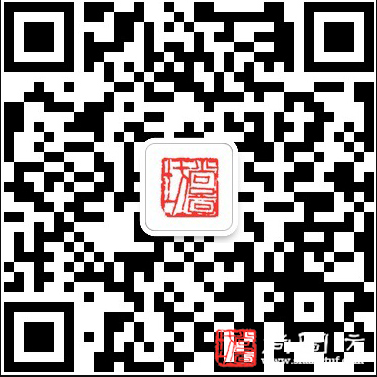 欢迎订阅！《尚图坊快报》免费赠阅，如需取消发送，请回复本邮箱告知！谢谢！【联系方式】客服电话：0576-88808528、13857691366客服QQ：2881347547  2881347548客服传真： 0576-88558098E-mail： shangtuf@163.com官方网址：www.shangtuf.com尚图坊微博互动：新浪微博：http://weibo.com/shangtuf腾讯微博：http://t.qq.com/shangtuf尚图坊微信公众号：shangtuf欢迎订阅！《尚图坊快报》免费赠阅，如需取消发送，请回复本邮箱告知！谢谢！序号作品名称摄影家奖项赛事备注1《恶斗不止》徐维祥FSS金牌第六届塞尔维亚TOUR三地摄影巡回展2《向心突击》常江滨FIAP勋带奖第六届塞尔维亚TOUR三地摄影巡回展3《挑战3》吴亮勋带奖第六届塞尔维亚TOUR三地摄影巡回展4《相依为命》蒋志舟勋带奖第六届塞尔维亚TOUR三地摄影巡回展5《梦里经过》徐运祥铜牌第六届塞尔维亚TOUR三地摄影巡回展6《南极穿越》陈伟勋带奖第六届塞尔维亚TOUR三地摄影巡回展7《母亲》蒋志舟铜牌第六届塞尔维亚TOUR三地摄影巡回展8《雪原牧歌》蒋志舟勋带奖第六届塞尔维亚TOUR三地摄影巡回展9《欢爱》李建平银牌第六届塞尔维亚TOUR三地摄影巡回展10《叠罗汉》吴亮铜牌第六届塞尔维亚TOUR三地摄影巡回展11《盘丝洞》邓少信勋带奖第六届塞尔维亚TOUR三地摄影巡回展12《恶斗不止》徐维祥勋带奖第六届塞尔维亚TOUR三地摄影巡回展13《面具》郭宬银牌第六届塞尔维亚TOUR三地摄影巡回展14《集市》汤茵铜牌第六届塞尔维亚TOUR三地摄影巡回展15《母子》邓少信FIAP勋带奖第六届塞尔维亚TOUR三地摄影巡回展16《树蛙与花2》吴亮勋带奖第六届塞尔维亚TOUR三地摄影巡回展17《恶斗不止》徐维祥PSA金牌第六届塞尔维亚TOUR三地摄影巡回展18《森林精灵》邓少信勋带奖第六届塞尔维亚TOUR三地摄影巡回展19《瞪》张馨月勋带奖第六届塞尔维亚TOUR三地摄影巡回展20《爱琴岛夕阳》穆伦贤PSA金牌第六届塞尔维亚TOUR三地摄影巡回展21《屋》杨苏清铜牌第六届塞尔维亚TOUR三地摄影巡回展22《玉宇琼楼》吴亮勋带奖第六届塞尔维亚TOUR三地摄影巡回展23《梦里经过》徐运祥勋带奖第六届塞尔维亚TOUR三地摄影巡回展24《天地同辉》李政国勋带奖第六届塞尔维亚TOUR三地摄影巡回展25《我和我的祖国》王珍敬勋带奖第六届塞尔维亚TOUR三地摄影巡回展26《新生》冯涛FIAP勋带奖第六届塞尔维亚TOUR三地摄影巡回展27《作坊女》汤茵FIAP勋带奖第六届塞尔维亚TOUR三地摄影巡回展28《面具》郭宬勋带奖第六届塞尔维亚TOUR三地摄影巡回展29《雪原牧歌》蒋志舟金牌第六届塞尔维亚TOUR三地摄影巡回展30《乞力马扎罗风光》李建平铜牌第六届塞尔维亚TOUR三地摄影巡回展31《高空转轮》杨年荣铜牌第六届塞尔维亚TOUR三地摄影巡回展32《搏》冯萍勋带奖第六届塞尔维亚TOUR三地摄影巡回展33《母子》邓少信勋带奖第六届塞尔维亚TOUR三地摄影巡回展34《人生》李政国FIAP勋带奖第六届塞尔维亚TOUR三地摄影巡回展35《雪野归途》李建平勋带奖第六届塞尔维亚TOUR三地摄影巡回展36《赶斋节》穆伦贤勋带奖第六届塞尔维亚TOUR三地摄影巡回展37《捡牛粪》罗少珍PSA 金牌第四届深圳国际摄影艺术展38《苗家赶集》杨胜华SZIPE 银奖+3000元人民币第四届深圳国际摄影艺术展39《飞过梦幻湖》何廷业PSA 银牌第四届深圳国际摄影艺术展40《乡戏正酣》曾晓剑IPF 银牌第四届深圳国际摄影艺术展41《相伴》李毓伟IPF 银牌第四届深圳国际摄影艺术展42《山魂》辜爱平GPU 银牌第四届深圳国际摄影艺术展43《圆梦》应敏GPU 银牌第四届深圳国际摄影艺术展44《地铁生活》赵红SZIPE 铜奖+1000元人民币第四届深圳国际摄影艺术展45《希夏邦马六月雪》唐凤中SZIPE 铜奖+1000元人民币第四届深圳国际摄影艺术展46《彩练中飞舞》向海泉IPF 铜牌第四届深圳国际摄影艺术展47《我把妈妈借给你》胡悦建GCPA 铜牌第四届深圳国际摄影艺术展48《拓展之美》杨国美GCPA 铜牌第四届深圳国际摄影艺术展49《田园诗》易都SZIPE 优秀奖丝带第四届深圳国际摄影艺术展50《中国龙》张仲凯SZIPE 优秀奖丝带第四届深圳国际摄影艺术展51《烈火雄心》冯涛SZIPE 优秀奖丝带第四届深圳国际摄影艺术展52《见证动迁》赵红SZIPE 优秀奖丝带第四届深圳国际摄影艺术展53《家园》陈卫平SZIPE 优秀奖丝带第四届深圳国际摄影艺术展54《蒸蒸日上》黄建军SZIPE 优秀奖丝带第四届深圳国际摄影艺术展55《江南春雨》冯强SZIPE 优秀奖丝带第四届深圳国际摄影艺术展56《彩虹路过》易都PSA 优异勋带奖第四届深圳国际摄影艺术展57《奋起直追02》童江川IPF 优异勋带奖第四届深圳国际摄影艺术展58《古色》余维旺GPU 优异勋带奖第四届深圳国际摄影艺术展59《晨曦》王慧珏GCPA 优异勋带奖第四届深圳国际摄影艺术展60《标准时代女》乔慧康GCPA 优异勋带奖第四届深圳国际摄影艺术展61《年华》洪强成GCPA 优异勋带奖第四届深圳国际摄影艺术展62《守望》黄建军GCPA 优异勋带奖第四届深圳国际摄影艺术展63《守护》刘长春GCPA 金牌第四届深圳国际摄影艺术展64《万马奔跑》杨胜华IPF 银牌第四届深圳国际摄影艺术展65《矿工人生C》徐圳宏GPU 银牌第四届深圳国际摄影艺术展66《汗水逐梦》李怀峰GPU 银牌第四届深圳国际摄影艺术展67《京剧打瓜园》于长仁SZIPE 优秀奖丝带第四届深圳国际摄影艺术展68《渔归》赵红SZIPE 优秀奖丝带第四届深圳国际摄影艺术展69《斗鸟》侯星明SZIPE 优秀奖丝带第四届深圳国际摄影艺术展70《大漠驼影》陈光辉GPU 优异勋带奖第四届深圳国际摄影艺术展71《一局老棋》周立春金牌2020年奥地利维也纳国际摄影奖72《满面春风》杨胜华优秀奖2020年奥地利维也纳国际摄影奖73《王硇村的快乐》翟铭优秀奖2020年奥地利维也纳国际摄影奖74《万马奔跑》杨胜华银牌2020年奥地利维也纳国际摄影奖75《搬运工的心事》雷尊惠铜牌2020年奥地利维也纳国际摄影奖76《吊床》匡亚优秀奖2020年奥地利维也纳国际摄影奖77《早报》匡亚优秀奖2020年奥地利维也纳国际摄影奖78《漓江的早晨》王文伟优秀奖2020年奥地利维也纳国际摄影奖79《梦幻家园》杨胜华优秀奖2020年奥地利维也纳国际摄影奖80《山村逸事》李玉山优秀奖2020年奥地利维也纳国际摄影奖81《大漠英姿》李玉山优秀奖2020年奥地利维也纳国际摄影奖82《彝族婆婆》卢盛福优秀奖2020年奥地利维也纳国际摄影奖83《赶驴的女孩》盛耀建优秀奖2020年奥地利维也纳国际摄影奖84《飞翔》王洪山优秀奖2020年奥地利维也纳国际摄影奖85《老来伴》闫兴志优秀奖2020年奥地利维也纳国际摄影奖86《疫情下的谋生》闫兴志优秀奖2020年奥地利维也纳国际摄影奖87《矗立》安琪优秀奖2020年奥地利维也纳国际摄影奖88《焊工》周立春优秀奖2020年奥地利维也纳国际摄影奖89《舞蹈》姜春辉优秀奖2020年奥地利维也纳国际摄影奖90《漫游醉美吊脚楼》杨胜华评委推荐奖：挪威假日旅馆为期一周的住宿，价值2500欧元2020年奥地利维也纳国际摄影奖91《奔牛》匡亚优秀奖2020年奥地利维也纳国际摄影奖92《网》汤茵优秀奖2020年奥地利维也纳国际摄影奖93《风雪驼人》李玉山优秀奖2020年奥地利维也纳国际摄影奖94《尽展风姿》李玉山优秀奖2020年奥地利维也纳国际摄影奖95《沙海行舟》李玉山优秀奖2020年奥地利维也纳国际摄影奖96《苍茫宝古图》李玉山优秀奖2020年奥地利维也纳国际摄影奖97《生态渔猎》雷尊惠优秀奖2020年奥地利维也纳国际摄影奖98《黑达尔阿利耶夫中心》安喜平优秀奖2020年奥地利维也纳国际摄影奖99《气势磅礴》卢全厚优秀奖2020年奥地利维也纳国际摄影奖100《岁月》孙沛文优秀奖2020年奥地利维也纳国际摄影奖101《苍虬光雾》匡亚优秀奖2020年奥地利维也纳国际摄影奖102《家园》吴亮优秀奖2020年奥地利维也纳国际摄影奖103《叠罗汉》吴亮优秀奖2020年奥地利维也纳国际摄影奖104《斗艳》吴亮优秀奖2020年奥地利维也纳国际摄影奖105《树蛙与花》吴亮优秀奖2020年奥地利维也纳国际摄影奖106《与生命共舞》余宁台优秀奖2020年奥地利维也纳国际摄影奖107《诗中有情》余宁台优秀奖2020年奥地利维也纳国际摄影奖108《飞跃》安喜平优秀奖2020年奥地利维也纳国际摄影奖109《寸步不离 》徐维祥优秀奖2020年奥地利维也纳国际摄影奖110《亲密》徐维祥优秀奖2020年奥地利维也纳国际摄影奖111《娇生惯养》孙才友优秀奖2020年奥地利维也纳国际摄影奖112《庞然大物》孙沛文优秀奖2020年奥地利维也纳国际摄影奖113《雪域精灵》杨胜华优秀奖2020年奥地利维也纳国际摄影奖114《苗家赶集》杨胜华优秀奖2020年奥地利维也纳国际摄影奖115《往事如烟》娄贵山优秀奖2020年奥地利维也纳国际摄影奖116《老茶馆》王洪山优秀奖2020年奥地利维也纳国际摄影奖117《窗外》王洪山优秀奖2020年奥地利维也纳国际摄影奖118《面罩》安琪优秀奖2020年奥地利维也纳国际摄影奖119《救赎回溯》安琪优秀奖2020年奥地利维也纳国际摄影奖120《美丽的人体草原》康剑优秀奖2020年奥地利维也纳国际摄影奖121《牧马归来 》康剑优秀奖2020年奥地利维也纳国际摄影奖122《教父》杨晓武展览铜牌第七届克罗地亚DFA国际摄影展123《疲惫不堪》谢长顺展览勋带奖第七届克罗地亚DFA国际摄影展124《抽离1》姜春辉展览勋带奖第七届克罗地亚DFA国际摄影展125《跳夕阳》李建平展览勋带奖第七届克罗地亚DFA国际摄影展126《期望》钟辉展览勋带奖第七届克罗地亚DFA国际摄影展127《渴望》陈卫平展览勋带奖第七届克罗地亚DFA国际摄影展128《食为天》李智渊展览勋带奖第七届克罗地亚DFA国际摄影展129《顶上功夫》王洪山展览勋带奖第七届克罗地亚DFA国际摄影展130《彩练中飞舞》向海泉展览勋带奖第七届克罗地亚DFA国际摄影展131李建平巡回赛特别优秀奖2020中国台湾国际摄影巡回赛132杨胜华中国台北会赛区最高积分奖2020中国台湾国际摄影巡回赛133杨胜华中国台湾会赛区国际影艺联盟最佳作者奖2020中国台湾国际摄影巡回赛134《雪原牧歌》蒋志舟郎静山大师纪念奖：金牌2020中国台湾国际摄影巡回赛135《人海车龙》殷佩玉FIAP金牌2020中国台湾国际摄影巡回赛136《皮影戏》艾成国PST金牌2020中国台湾国际摄影巡回赛137《水墨黄山3》吴亮PST银牌2020中国台湾国际摄影巡回赛138《驰骋沙场》杨胜华PST铜牌2020中国台湾国际摄影巡回赛139《妈祖巡海》李建平FIAP勋带奖2020中国台湾国际摄影巡回赛140《龙腾盛事闹土楼》杨胜华PST勋带奖2020中国台湾国际摄影巡回赛141《晨光映耀火烈鸟》杨胜华郎静山大师纪念奖：金牌2020中国台湾国际摄影巡回赛142《苗家赶集》杨胜华FIAP勋带奖2020中国台湾国际摄影巡回赛143《快乐的下午时光》宋金子FIAP勋带奖2020中国台湾国际摄影巡回赛144《白鹭瞧这一家子》陈昆平PST金牌2020中国台湾国际摄影巡回赛145《鵉凤和鸣》蒋志舟PSA勋带奖2020中国台湾国际摄影巡回赛146《幸福的笑脸》杨胜华PST银牌2020中国台湾国际摄影巡回赛147《摩尔西族小男孩》陈卫平FIAP勋带奖2020中国台湾国际摄影巡回赛148《黎明》蒋志舟GPU勋带奖2020中国台湾国际摄影巡回赛149《妈祖巡海》李建平PSTw金牌2020中国台湾国际摄影巡回赛150《雪原牧歌》蒋志舟PSTw铜牌2020中国台湾国际摄影巡回赛151《人海车龙》殷佩玉PSTw铜牌2020中国台湾国际摄影巡回赛152《冰湖星空》宋金子FIAP勋带奖2020中国台湾国际摄影巡回赛153《踏歌起舞》宋金子GPU勋带奖2020中国台湾国际摄影巡回赛154《沸腾的节日》李建平GPU勋带奖2020中国台湾国际摄影巡回赛155《柳江晨韵》王文伟GPU勋带奖2020中国台湾国际摄影巡回赛156《圣地》王一华PSTw铜牌2020中国台湾国际摄影巡回赛157《合影》王一华PSTw勋带奖2020中国台湾国际摄影巡回赛158《鵉凤和鸣》蒋志舟FIAP勋带奖2020中国台湾国际摄影巡回赛159《雪域精灵》杨胜华FIAP勋带奖2020中国台湾国际摄影巡回赛160《南极海豹》陈伟GPU勋带奖2020中国台湾国际摄影巡回赛161《妈祖巡海》李建平FIAP金牌2020中国台湾国际摄影巡回赛162《人海车龙》殷佩玉PSA金牌2020中国台湾国际摄影巡回赛163《柳江晨韵》王文伟CAPA银牌2020中国台湾国际摄影巡回赛164《天上田园》吴亮PSA勋带奖2020中国台湾国际摄影巡回赛165《童趣》陈卫平CAPA勋带奖2020中国台湾国际摄影巡回赛166《水墨黄山3》吴亮CAPA勋带奖2020中国台湾国际摄影巡回赛167《靓丽风景线》杨胜华CAPA勋带奖2020中国台湾国际摄影巡回赛168《长城长》陈际CAPA勋带奖2020中国台湾国际摄影巡回赛169《贫穷与快乐》陈卫平CAPA金牌2020中国台湾国际摄影巡回赛170《母亲》蒋志舟PSA勋带奖2020中国台湾国际摄影巡回赛171《水花狂舞》李建平PSA勋带奖2020中国台湾国际摄影巡回赛172《摩尔西族小男孩》陈卫平PSA勋带奖2020中国台湾国际摄影巡回赛173《风雪兼程》蒋志舟GPU勋带奖2020中国台湾国际摄影巡回赛174《乡村雾行》艾成国CAPA勋带奖2020中国台湾国际摄影巡回赛175《鵉凤和鸣》蒋志舟CAPA铜牌2020中国台湾国际摄影巡回赛176《渴望》陈卫平PSA金牌2020年美国摄影学会（PSA）国际数码摄影177《琳琅满目》徐金安PSA银牌2020年美国摄影学会（PSA）国际数码摄影178《快乐童年》肖潇PSA铜牌2020年美国摄影学会（PSA）国际数码摄影179《烤羊》卢盛福评委推荐奖2020年美国摄影学会（PSA）国际数码摄影180《竹山春晚》陈玉娥PSA勋带奖2020年美国摄影学会（PSA）国际数码摄影181《乡村理发店》王洪山PSA勋带奖2020年美国摄影学会（PSA）国际数码摄影182《母子》邓少信PSA铜牌2020年美国摄影学会（PSA）国际数码摄影183《喜获丰收》谈一韵PSA勋带奖2020年美国摄影学会（PSA）国际数码摄影184《温情》罗少珍PSA铜牌2020年美国摄影学会（PSA）国际数码摄影185《乞力马扎罗风光》李建平自然风光奖2020年美国摄影学会（PSA）国际数码摄影186《仙女流霞降人间》舒青第三名2020年第五届英国年度鸟类摄影奖187《梦》许波推荐奖2020年第五届英国年度鸟类摄影奖188《毛脚鵟》陈林峰推荐奖2020年第五届英国年度鸟类摄影奖189《梳妆》孙承波第三名2020年第五届英国年度鸟类摄影奖190《生命之荷》应敏优秀奖2020年第五届英国年度鸟类摄影奖191《水上芭蕾》黄健优秀奖2020年第五届英国年度鸟类摄影奖192《家园》李晓推荐奖2020年第五届英国年度鸟类摄影奖193《顶上功夫》王洪山金牌第五届黑山科托尔三地摄影巡回展194《雪地拾鞭》杨学彪勋带奖第五届黑山科托尔三地摄影巡回展195《编草蓝的老人》徐悦凡勋带奖第五届黑山科托尔三地摄影巡回展196《梵音》梁九如铜牌第五届黑山科托尔三地摄影巡回展197《风雪归途》杨斯松FIAP勋带奖第五届黑山科托尔三地摄影巡回展198《奔牛》宋金子勋带奖第五届黑山科托尔三地摄影巡回展199《雨中嬉戏》方春平FIAP勋带奖第五届黑山科托尔三地摄影巡回展200《点赞》王洪山勋带奖第五届黑山科托尔三地摄影巡回展201《小肩膀大责任》方春平勋带奖第五届黑山科托尔三地摄影巡回展202《兜售手工制品的埃塞少女》梅龙勋带奖第五届黑山科托尔三地摄影巡回展203《不一样的化妆》闫俊林勋带奖第五届黑山科托尔三地摄影巡回展204《手表》安琪勋带奖第五届黑山科托尔三地摄影巡回展205《冰雪精灵》李汉新勋带奖第五届黑山科托尔三地摄影巡回展206《雨中情》陈玉娥勋带奖第五届黑山科托尔三地摄影巡回展207《天眼》陈昆平展览金牌第三届贝宁国际摄影展208《 Cheetah Hunting1》刘毅FIAP金牌第三届贝宁国际摄影展209《狂野亲情》李建平Sille Sanat Sarayi金牌第三届贝宁国际摄影展210《细雪轻飘》陈利祥FIAP勋带奖第三届贝宁国际摄影展211《白鹭--护雏2》陈昆平Sille Sanat Sarayi勋带奖第三届贝宁国际摄影展212《策马前行5》陈昆平FIAP铜牌第三届贝宁国际摄影展213《约定》杨学彪Sille Sanat Sarayi铜牌第三届贝宁国际摄影展214《胡杨·舞》薛克清FIAP勋带奖第三届贝宁国际摄影展215《回家》孙叔元FIAP勋带奖第三届贝宁国际摄影展216《小屋》卢盛福Sille Sanat Saray勋带奖第三届贝宁国际摄影展217《捕》陈昆平ANAPHAB特别奖第三届贝宁国际摄影展218《黑与白》毛亚风Sille Sanat Sarayi铜牌第三届贝宁国际摄影展219《城市的音符》吴帅FIAP勋带奖第三届贝宁国际摄影展220《陪伴》孙叔元ANAPHAB特别奖第三届贝宁国际摄影展221《流动水坝》陈昆平ANAPHAB特别奖第三届贝宁国际摄影展222《靓丽风景线》杨胜华FIAP勋带奖第三届贝宁国际摄影展223《古城凤凰吊脚楼》杨胜华Sille Sanat Sarayi勋带奖第三届贝宁国际摄影展224《第一乐章》徐宪成Sille Sanat Sarayi勋带奖第三届贝宁国际摄影展225《心愿》李智渊ANAPHAB特别奖第三届贝宁国际摄影展226《水润花娆》杨国美ANAPHAB特别奖第三届贝宁国际摄影展227《绿道》吴帅ANAPHAB特别奖第三届贝宁国际摄影展228《陪伴》胡丽珍Sille Sanat Sarayi勋带奖第三届贝宁国际摄影展229《虔诚老人》穆伦贤Sille Sanat Sarayi勋带奖第三届贝宁国际摄影展230《希望》孙叔元ANAPHAB特别奖第三届贝宁国际摄影展